_______________________________________________________________________________________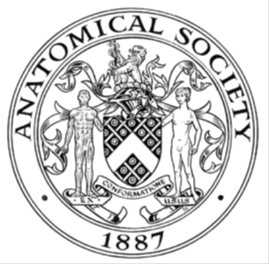                         AWARDEE REPORT FORM_______________________________________________________________________________________If submitted electronically, a type-written name is acceptable in place of a hand-written signatureFile: AS-Award-Report-Form-220922 – International ConferenceNAMENAMEDr Vinothini PrabhakaranDr Vinothini PrabhakaranDr Vinothini PrabhakaranTWITTER HANDLE* optionalTWITTER HANDLE* optional@Vinothini_VP@Vinothini_VP@Vinothini_VPUNIVERSITYUNIVERSITYUniversity of EdinburghUniversity of EdinburghUniversity of EdinburghNAME OF AWARDNAME OF AWARDThe Symington Bequest awardThe Symington Bequest awardThe Symington Bequest awardPURPOSE OF AWARD conference/event attended/organised (full name) with city and dates.PURPOSE OF AWARD conference/event attended/organised (full name) with city and dates.PURPOSE OF AWARD conference/event attended/organised (full name) with city and dates.PURPOSE OF AWARD conference/event attended/organised (full name) with city and dates.PURPOSE OF AWARD conference/event attended/organised (full name) with city and dates.Tissue Engineering and Regenerative Medicine International Society (TERMIS) European Chapter Meeting 2023, Manchester, UK, 28th to 31st March 2023Tissue Engineering and Regenerative Medicine International Society (TERMIS) European Chapter Meeting 2023, Manchester, UK, 28th to 31st March 2023Tissue Engineering and Regenerative Medicine International Society (TERMIS) European Chapter Meeting 2023, Manchester, UK, 28th to 31st March 2023Tissue Engineering and Regenerative Medicine International Society (TERMIS) European Chapter Meeting 2023, Manchester, UK, 28th to 31st March 2023Tissue Engineering and Regenerative Medicine International Society (TERMIS) European Chapter Meeting 2023, Manchester, UK, 28th to 31st March 2023REPORT: What were your anticipated benefits?REPORT: What were your anticipated benefits?REPORT: What were your anticipated benefits?REPORT: What were your anticipated benefits?REPORT: What were your anticipated benefits?I wanted to participate in this conference to gain insights on recent advances in the field of tissue engineering and regenerative medicine especially organoids. Also, I wanted to share my work on “Comparative bio-assembly of bone cell spheroids in suspension media and pillar array scaffolds”. I wanted to develop my presentation, communication and networking skills for which an international conference is a great opportunity to connect with leading researchers worldwide. I wanted to participate in this conference to gain insights on recent advances in the field of tissue engineering and regenerative medicine especially organoids. Also, I wanted to share my work on “Comparative bio-assembly of bone cell spheroids in suspension media and pillar array scaffolds”. I wanted to develop my presentation, communication and networking skills for which an international conference is a great opportunity to connect with leading researchers worldwide. I wanted to participate in this conference to gain insights on recent advances in the field of tissue engineering and regenerative medicine especially organoids. Also, I wanted to share my work on “Comparative bio-assembly of bone cell spheroids in suspension media and pillar array scaffolds”. I wanted to develop my presentation, communication and networking skills for which an international conference is a great opportunity to connect with leading researchers worldwide. I wanted to participate in this conference to gain insights on recent advances in the field of tissue engineering and regenerative medicine especially organoids. Also, I wanted to share my work on “Comparative bio-assembly of bone cell spheroids in suspension media and pillar array scaffolds”. I wanted to develop my presentation, communication and networking skills for which an international conference is a great opportunity to connect with leading researchers worldwide. I wanted to participate in this conference to gain insights on recent advances in the field of tissue engineering and regenerative medicine especially organoids. Also, I wanted to share my work on “Comparative bio-assembly of bone cell spheroids in suspension media and pillar array scaffolds”. I wanted to develop my presentation, communication and networking skills for which an international conference is a great opportunity to connect with leading researchers worldwide. COMMENTS: Describe your experience at the conference / lab visit / course / seminar/ event.COMMENTS: Describe your experience at the conference / lab visit / course / seminar/ event.COMMENTS: Describe your experience at the conference / lab visit / course / seminar/ event.COMMENTS: Describe your experience at the conference / lab visit / course / seminar/ event.COMMENTS: Describe your experience at the conference / lab visit / course / seminar/ event.The conference took place for 4 days starting with plenary and keynote speakers followed by podium presentations by peer researchers. In this conference, I was able to enhance my knowledge on a wide range of research topics in Tissue engineering and regeneration (e.g., bio-fabrication in space, organoids, sustainable biomaterials). Talks from experts in translational research has further taught me the importance of clinically applicable research. I was able to connect with many peer researchers and discuss about each other’s work during and after social events. There was a lunch session where we met a PI and had an informal chat and received some valuable insights. The conference took place for 4 days starting with plenary and keynote speakers followed by podium presentations by peer researchers. In this conference, I was able to enhance my knowledge on a wide range of research topics in Tissue engineering and regeneration (e.g., bio-fabrication in space, organoids, sustainable biomaterials). Talks from experts in translational research has further taught me the importance of clinically applicable research. I was able to connect with many peer researchers and discuss about each other’s work during and after social events. There was a lunch session where we met a PI and had an informal chat and received some valuable insights. The conference took place for 4 days starting with plenary and keynote speakers followed by podium presentations by peer researchers. In this conference, I was able to enhance my knowledge on a wide range of research topics in Tissue engineering and regeneration (e.g., bio-fabrication in space, organoids, sustainable biomaterials). Talks from experts in translational research has further taught me the importance of clinically applicable research. I was able to connect with many peer researchers and discuss about each other’s work during and after social events. There was a lunch session where we met a PI and had an informal chat and received some valuable insights. The conference took place for 4 days starting with plenary and keynote speakers followed by podium presentations by peer researchers. In this conference, I was able to enhance my knowledge on a wide range of research topics in Tissue engineering and regeneration (e.g., bio-fabrication in space, organoids, sustainable biomaterials). Talks from experts in translational research has further taught me the importance of clinically applicable research. I was able to connect with many peer researchers and discuss about each other’s work during and after social events. There was a lunch session where we met a PI and had an informal chat and received some valuable insights. The conference took place for 4 days starting with plenary and keynote speakers followed by podium presentations by peer researchers. In this conference, I was able to enhance my knowledge on a wide range of research topics in Tissue engineering and regeneration (e.g., bio-fabrication in space, organoids, sustainable biomaterials). Talks from experts in translational research has further taught me the importance of clinically applicable research. I was able to connect with many peer researchers and discuss about each other’s work during and after social events. There was a lunch session where we met a PI and had an informal chat and received some valuable insights. REPORT: In relation to skills, what were the most important things you gained? (does not apply to equipment grant. For public engagement/outreach awards what did your audience gain and how did you evaluate success?REPORT: In relation to skills, what were the most important things you gained? (does not apply to equipment grant. For public engagement/outreach awards what did your audience gain and how did you evaluate success?REPORT: In relation to skills, what were the most important things you gained? (does not apply to equipment grant. For public engagement/outreach awards what did your audience gain and how did you evaluate success?REPORT: In relation to skills, what were the most important things you gained? (does not apply to equipment grant. For public engagement/outreach awards what did your audience gain and how did you evaluate success?REPORT: In relation to skills, what were the most important things you gained? (does not apply to equipment grant. For public engagement/outreach awards what did your audience gain and how did you evaluate success?Experts sharing their research work during this conference has sharpened my knowledge on tissue engineering and regeneration. Attending this conference has improved my communication skills and I managed to make new contacts. By observing how other presenters talk, I was able to strengthen my presentation skill. I received TCES oral presentation second place award. Experts sharing their research work during this conference has sharpened my knowledge on tissue engineering and regeneration. Attending this conference has improved my communication skills and I managed to make new contacts. By observing how other presenters talk, I was able to strengthen my presentation skill. I received TCES oral presentation second place award. Experts sharing their research work during this conference has sharpened my knowledge on tissue engineering and regeneration. Attending this conference has improved my communication skills and I managed to make new contacts. By observing how other presenters talk, I was able to strengthen my presentation skill. I received TCES oral presentation second place award. Experts sharing their research work during this conference has sharpened my knowledge on tissue engineering and regeneration. Attending this conference has improved my communication skills and I managed to make new contacts. By observing how other presenters talk, I was able to strengthen my presentation skill. I received TCES oral presentation second place award. Experts sharing their research work during this conference has sharpened my knowledge on tissue engineering and regeneration. Attending this conference has improved my communication skills and I managed to make new contacts. By observing how other presenters talk, I was able to strengthen my presentation skill. I received TCES oral presentation second place award. REPORT: How do you think you will put this learning experience into practice in the future? For public engagement/outreach awards how with the materials/knowledge generated by this activity be used in the future?REPORT: How do you think you will put this learning experience into practice in the future? For public engagement/outreach awards how with the materials/knowledge generated by this activity be used in the future?REPORT: How do you think you will put this learning experience into practice in the future? For public engagement/outreach awards how with the materials/knowledge generated by this activity be used in the future?REPORT: How do you think you will put this learning experience into practice in the future? For public engagement/outreach awards how with the materials/knowledge generated by this activity be used in the future?REPORT: How do you think you will put this learning experience into practice in the future? For public engagement/outreach awards how with the materials/knowledge generated by this activity be used in the future?After my presentation, discussion about my work with other researchers also opened up ways to improve my PhD project. With this learning experience, I would think about collaborating with multidisciplinary experts to develop a research project with more clinical relevance. I would keep in touch with the contacts from this conference and also keep building my network in upcoming conferences. After my presentation, discussion about my work with other researchers also opened up ways to improve my PhD project. With this learning experience, I would think about collaborating with multidisciplinary experts to develop a research project with more clinical relevance. I would keep in touch with the contacts from this conference and also keep building my network in upcoming conferences. After my presentation, discussion about my work with other researchers also opened up ways to improve my PhD project. With this learning experience, I would think about collaborating with multidisciplinary experts to develop a research project with more clinical relevance. I would keep in touch with the contacts from this conference and also keep building my network in upcoming conferences. After my presentation, discussion about my work with other researchers also opened up ways to improve my PhD project. With this learning experience, I would think about collaborating with multidisciplinary experts to develop a research project with more clinical relevance. I would keep in touch with the contacts from this conference and also keep building my network in upcoming conferences. After my presentation, discussion about my work with other researchers also opened up ways to improve my PhD project. With this learning experience, I would think about collaborating with multidisciplinary experts to develop a research project with more clinical relevance. I would keep in touch with the contacts from this conference and also keep building my network in upcoming conferences. Data Protection/GDPR: I consent to the data included in this submission being collected, processed and stored by the Anatomical Society.  Answer YES or NO in the Box belowData Protection/GDPR: I consent to the data included in this submission being collected, processed and stored by the Anatomical Society.  Answer YES or NO in the Box belowData Protection/GDPR: I consent to the data included in this submission being collected, processed and stored by the Anatomical Society.  Answer YES or NO in the Box belowData Protection/GDPR: I consent to the data included in this submission being collected, processed and stored by the Anatomical Society.  Answer YES or NO in the Box belowData Protection/GDPR: I consent to the data included in this submission being collected, processed and stored by the Anatomical Society.  Answer YES or NO in the Box belowYesYesYesYesYesGraphical Images: If you include graphical images you must obtain consent from people appearing in any photos and confirm that you have consent. A consent statement from you must accompany each report if relevant. A short narrative should accompany the image. Answer N/A not applicable, YES or NO in the box belowGraphical Images: If you include graphical images you must obtain consent from people appearing in any photos and confirm that you have consent. A consent statement from you must accompany each report if relevant. A short narrative should accompany the image. Answer N/A not applicable, YES or NO in the box belowGraphical Images: If you include graphical images you must obtain consent from people appearing in any photos and confirm that you have consent. A consent statement from you must accompany each report if relevant. A short narrative should accompany the image. Answer N/A not applicable, YES or NO in the box belowGraphical Images: If you include graphical images you must obtain consent from people appearing in any photos and confirm that you have consent. A consent statement from you must accompany each report if relevant. A short narrative should accompany the image. Answer N/A not applicable, YES or NO in the box belowGraphical Images: If you include graphical images you must obtain consent from people appearing in any photos and confirm that you have consent. A consent statement from you must accompany each report if relevant. A short narrative should accompany the image. Answer N/A not applicable, YES or NO in the box belowN/AN/AN/AN/AN/ACopyright: If you submit images you must either own the copyright to the image or have gained the explicit permission of the copyright holder for the image to be submitted as part of the report for upload to the Society’s website, Newsletter, social media and so forth. A copyright statement must accompany each report if relevant. Answer N/A not applicable, YES or NO in the box belowCopyright: If you submit images you must either own the copyright to the image or have gained the explicit permission of the copyright holder for the image to be submitted as part of the report for upload to the Society’s website, Newsletter, social media and so forth. A copyright statement must accompany each report if relevant. Answer N/A not applicable, YES or NO in the box belowCopyright: If you submit images you must either own the copyright to the image or have gained the explicit permission of the copyright holder for the image to be submitted as part of the report for upload to the Society’s website, Newsletter, social media and so forth. A copyright statement must accompany each report if relevant. Answer N/A not applicable, YES or NO in the box belowCopyright: If you submit images you must either own the copyright to the image or have gained the explicit permission of the copyright holder for the image to be submitted as part of the report for upload to the Society’s website, Newsletter, social media and so forth. A copyright statement must accompany each report if relevant. Answer N/A not applicable, YES or NO in the box belowCopyright: If you submit images you must either own the copyright to the image or have gained the explicit permission of the copyright holder for the image to be submitted as part of the report for upload to the Society’s website, Newsletter, social media and so forth. A copyright statement must accompany each report if relevant. Answer N/A not applicable, YES or NO in the box belowN/AN/AN/AN/AN/ASIGNATUREVinothini PrabhakaranVinothini PrabhakaranDATE12/04/2023